ТЕРРИТОРИАЛЬНАЯ ИЗБИРАТЕЛЬНАЯ КОМИССИЯ ГОРОДА КАРАБАШАРЕШЕНИЕг. КарабашОб утверждении Положения оконкурсе эссе среди учащихся 9 – 11 классов, посвященного Дню народного единства граждан России       В соответствии с Планом основных мероприятий по повышению правовой культуры избирателей (участников референдума) и других участников избирательного процесса на территории города Карабаша на 2019 год, а также с целью повышения правовой культуры будущих и молодых избирателей, привлечения внимания к проведению выборов на территории Карабашского городского округа,        Территориальная избирательная комиссия города Карабаша РЕШАЕТ:       1. Утвердить Положение о конкурсе эссе среди учащихся 9 – 11 классов «Быть или казаться… личностью, гражданином, лидером общественного мнения», посвященного Дню народного единства граждан России (прилагается).       2. Опубликовать настоящее решение в средствах массовой информации, разместить на странице Территориальной избирательной комиссии города Карабаша сайта избирательной комиссии Челябинской области в информационно-телекоммуникационной сети «Интернет» и направить заинтересованным лицам.3. Контроль за выполнением настоящего решения возложить на секретаря Территориальной избирательной комиссии города Карабаша Хисматулину Ю.В.Приложение к решению Территориальнойизбирательной комиссии г. Карабаша от 03.10.2019г. № 78/701ПОЛОЖЕНИЕо конкурсе эссе среди учащихся 9–11 классов«Быть или казаться… личностью, гражданином, лидером общественного мнения»Общие   положения       1. Организатором конкурса эссе «Быть или казаться … личностью, гражданином, лидером общественного мнения»» (далее – Конкурс) являются Территориальная Избирательная комиссия города Карабаша, (далее – Организатор). Конкурс посвящен Дню народного единства граждан России, отмечаемого 4 ноября 2019 года.   2. Эссе представляет собой мини-сочинение, в котором участник излагает свое видение вопроса: Быть или казаться ... личностью, гражданином, лидером общественного мнения и т.д.В Конкурсе могут принять участие учащиеся 9–11 классов школ Карабашского городского округа (далее – Участники).       4. Конкурс проводится в период с 7 по 28 октября 2019 года. Итоги конкурса будут подведены не позднее 31.10.2019г. Победителям (1,2,3 место) Конкурса будут вручены подарки и дипломы от Организатора Конкурса.Цель и задачи Конкурса   5. Поддержка творческого, научного потенциала молодежи Карабашского городского округа, работа по повышению уровня правовой культуры будущих избирателей округа.III. Условия проведения Конкурса  6. Для участия в Конкурсе участники представляют Организатору эссе на тему, касающуюся вопроса, определенного пунктом 2 настоящего Положения.       Представленные на Конкурс работы должны сопровождаться анкетой (см. Приложение к Положению).      7. Объем эссе должен укладываться в 1-1,5 печатные страницы. Требования к шрифту: Times New Roman, № 12, интервал 1,0.       8. Авторы работ предоставляют организаторам Конкурса право на некоммерческое использование представленных на Конкурс работ без предварительного уведомления авторов и выплаты им какого-либо вознаграждения. Публичная демонстрация представленных на Конкурс работ осуществляется с обязательным упоминанием имени автора.
      9. Участие в Конкурсе означает согласие с условиями Конкурса.
      10. Конкурсные работы представляются Организатору на электронном носителе (адрес электронной почты 74t011-tik@iksrf74.uu.ru)  с  пометкой «на конкурс эссе» или в Территориальную избирательную комиссию г. Карабаша по адресу: г. Карабаш, ул. Металлургов, д. 3, кабинет 102, т. 8 (35153) 2-37-10.  11. Работы принимаются в срок до 28 октября 2019 года.IV. Критерии оценки эссе       12. При отборе работ особое внимание будет уделяться следующим критериям:ясность и логичность изложения;содержательность и оригинальность мыслей;реалистичная оценка собственных возможностей;способность по-новому взглянуть на обычные вещи.V. Определение победителей Конкурса       13. Для определения победителей Конкурса Организатор создает конкурсную комиссию в следующем составе:        Кожевников С.М. – председатель ТИК г. Карабаша,        Чернова А.С. – заместитель главы КГО по социальным вопросам (по согласованию),        Зарифова Н.А. – главный редактор городской газеты «Карабашский рабочий» (по согласованию),       Лапочкин Ю.И.  – член ТИК г. Карабаша с правом решающего голоса,            Хисматулина Ю.В. – секретарь ТИК г. Карабаша.       14. Победители Конкурса будут определены не позднее 30.10.2019г.        15. Результаты голосования и решение конкурсной комиссии заносятся в протокол заседания конкурсной комиссии, который подписывают председатель и члены конкурсной комиссии, принимавшие участие в голосовании. 16. Информация о победителях Конкурса (Ф.И.О., наименование образовательного учреждения) будет размещена на интернет-сайте  Администрации Карабашского городского округа, на вкладке Территориальной избирательной комиссии г. Карабаша, а также в социальной сети  «В контакте» в групп «Территориальная  избирательная комиссия г. Карабаша».Приложениек Положению о конкурсе эссе среди учащихся 9–11 классов«Быть или казаться… личностью, гражданином, лидером общественного мнения» Анкета
участника конкурса эссе среди учащихся 9 – 11 классов «Быть или казаться… личностью, гражданином, лидером общественного мнения», посвященного Дню народного единства граждан России Ф.И.О. участника _________________________________________________Ф.И.О. руководителя ______________________________________________Тема или название, представленной на Конкурс работы______________________________________________________________Адрес:_________________________________________________________E-mail:_________________________________________________________Телефон:_______________________________________________________Автор даёт своё согласие на некоммерческое использование представленной на Конкурс работы без предварительного уведомления автора и выплаты ему какого-либо вознаграждения.Подпись автора__________________________________________________Дата приёма работы _____________________________________________Работу принял __________________________________________________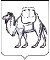 03 сентября 2019 года                      №  78/701Председатель территориальной избирательной комиссии ____________С.М. КожевниковСекретарь территориальной избирательной комиссии _____________Ю.В. Хисматулина